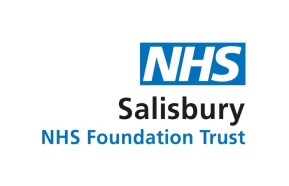 Mouth Care Assessment To be completed for every patient within 24 hours of admission. On completing this assessment, please tick the box correspondent to the action required the day the re-assessment is occurring.  Patient NameD.O. BHospital IDNHS Number1. Risk Factors1. Risk Factors1. Risk Factors1. Risk FactorsThe following conditions may indicate that the patient requires additional mouth careThe following conditions may indicate that the patient requires additional mouth careThe following conditions may indicate that the patient requires additional mouth careThe following conditions may indicate that the patient requires additional mouth care Chemotherapy Frail Nil by mouth ITU / HDU Swallow disorder Delirium Refusing food or drink Palliative Care Head & neck radiation Dementia Learning difficulties Unable to communicate Stroke Uncontrolled diabetes Severe mental health Dependent on oxygen 2. Patient has:2. Patient has:2. Patient has:2. Patient has:2. Patient has:All inpatients must have access to a toothbrush during inpatient stay Using risk factors, please assess whether patient requires standard or 360 toothbrushesAll inpatients must have access to a toothbrush during inpatient stay Using risk factors, please assess whether patient requires standard or 360 toothbrushesAll inpatients must have access to a toothbrush during inpatient stay Using risk factors, please assess whether patient requires standard or 360 toothbrushesAll inpatients must have access to a toothbrush during inpatient stay Using risk factors, please assess whether patient requires standard or 360 toothbrushesAll inpatients must have access to a toothbrush during inpatient stay Using risk factors, please assess whether patient requires standard or 360 toothbrushesStandard toothbrush360 toothbrushes Y Y N NIf No, ask NOK to bring inPrescription of Non foaming toothpaste should be considered for patients with reduced conscious level and / or dysphagia (note contains milk proteins)Prescription of Non foaming toothpaste should be considered for patients with reduced conscious level and / or dysphagia (note contains milk proteins)Prescription of Non foaming toothpaste should be considered for patients with reduced conscious level and / or dysphagia (note contains milk proteins)Prescription of Non foaming toothpaste should be considered for patients with reduced conscious level and / or dysphagia (note contains milk proteins)Standard ToothpasteNon foaming toothpaste Y Y  N NIf No, ask NOK to bring in Prescribed        Upper denture Y  N At homeIf at home, ask NOK to bring in.Patients with dentures should have smiley face sign at the bedsideLower denture Y  N At homeIf at home, ask NOK to bring in.Patients with dentures should have smiley face sign at the bedsideDenture pot Y  N ProvidedIf at home, ask NOK to bring in.Patients with dentures should have smiley face sign at the bedsideNo teeth Y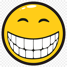 Patients with no teeth still require mouth careFor COVID-19 patients:Mouthwash Y N/A ProvidedMouthwash should be used as per COVID 19 guidance for patients with COVID-19. 3. Level of Support Required for Mouth Care3. Level of Support Required for Mouth CarePatient is independent(Able to walk to sink and needs NO assistance with mouth care)Patient requires some assistanceE.g., Unable to get to sink, needs reminders/assistance.Please record the assistance the patient requires on their Mouth Care Plan Patient is fully dependent on others for mouth care4. Patient Reported Mouth Problems4. Patient Reported Mouth Problems4. Patient Reported Mouth Problems4. Patient Reported Mouth ProblemsOn admission: does the patient have any pain / discomfort in the mouth?      Y          NOn admission: does the patient have any pain / discomfort in the mouth?      Y          NOn admission: does the patient have any pain / discomfort in the mouth?      Y          NOn admission: does the patient have any pain / discomfort in the mouth?      Y          N Severe dry mouth Painful teeth Ulcers	 Oral Thrush Painful mouth Sore tongue OtherNote any other concerns patient has about their oral health / mouth care?Note any other concerns patient has about their oral health / mouth care?Note any other concerns patient has about their oral health / mouth care?Note any other concerns patient has about their oral health / mouth care?Initial mouth care plan completed by: (Signature, name + role)Date:Patient NameD.O. BHospital IDNHS NumberPlan A – Standard Mouth Care Encourage and support patient to clean their mouth (teeth, tongue, palate, and gums) twice daily with appropriate toothbrush and fluoride toothpaste. Avoid rinsing after brushing. Denture Care: Support patient to wash dentures daily using toothpaste and toothbrush.Soak in named denture pot overnight and rinse well before refitting. Plan A – Standard Mouth Care Encourage and support patient to clean their mouth (teeth, tongue, palate, and gums) twice daily with appropriate toothbrush and fluoride toothpaste. Avoid rinsing after brushing. Denture Care: Support patient to wash dentures daily using toothpaste and toothbrush.Soak in named denture pot overnight and rinse well before refitting. Plan A – Standard Mouth Care Encourage and support patient to clean their mouth (teeth, tongue, palate, and gums) twice daily with appropriate toothbrush and fluoride toothpaste. Avoid rinsing after brushing. Denture Care: Support patient to wash dentures daily using toothpaste and toothbrush.Soak in named denture pot overnight and rinse well before refitting. Plan B – Enhanced Mouth Care In addition to Plan A Standard Mouth Care: (tick all that apply)Patient prescribed low foaming toothpaste and mouth/lip moisturiser Clean mouth regularly of debris and secretions using appropriate toothbrush and waterHydrate the mouth regularly using appropriate toothbrush.  Apply dry mouth gel to lips and oral mucosa as prescribedPatient requires suctioning – Yankers and tubing should be changed daily Ulcer care: Saline rinses / anti-inflammatory spray as prescribedDenture care:  thrush treatment (leave denture out + chlorhexidine mouthwash to soak denture)denture fixative (loose/uncomfortable or broken and unable to wear): advise to see dentist on dischargeEncourage removal if patient will not remove If lost since an Inpatient, complete Plan B – Enhanced Mouth Care In addition to Plan A Standard Mouth Care: (tick all that apply)Patient prescribed low foaming toothpaste and mouth/lip moisturiser Clean mouth regularly of debris and secretions using appropriate toothbrush and waterHydrate the mouth regularly using appropriate toothbrush.  Apply dry mouth gel to lips and oral mucosa as prescribedPatient requires suctioning – Yankers and tubing should be changed daily Ulcer care: Saline rinses / anti-inflammatory spray as prescribedDenture care:  thrush treatment (leave denture out + chlorhexidine mouthwash to soak denture)denture fixative (loose/uncomfortable or broken and unable to wear): advise to see dentist on dischargeEncourage removal if patient will not remove If lost since an Inpatient, complete Plan B – Enhanced Mouth Care In addition to Plan A Standard Mouth Care: (tick all that apply)Patient prescribed low foaming toothpaste and mouth/lip moisturiser Clean mouth regularly of debris and secretions using appropriate toothbrush and waterHydrate the mouth regularly using appropriate toothbrush.  Apply dry mouth gel to lips and oral mucosa as prescribedPatient requires suctioning – Yankers and tubing should be changed daily Ulcer care: Saline rinses / anti-inflammatory spray as prescribedDenture care:  thrush treatment (leave denture out + chlorhexidine mouthwash to soak denture)denture fixative (loose/uncomfortable or broken and unable to wear): advise to see dentist on dischargeEncourage removal if patient will not remove If lost since an Inpatient, complete Plan C – Radnor Intensive Mouth CareBrush twice a day (6am&6pm) using normal or low foaming toothpaste (indications apply) – Plan AProvide mouth care at least every 4 hours single use sage mouth swab and Dentyl mouthwash. Moisten lips and oral cavity with water based Toothette mouth moisturiser. Aspirate pharyngeal secretions and subglottic port at least every 4 hours for patients those need assistance. Check ETT / Tracheotomy cuff pressure minimum every 4 hours.For level 3 patients and those who have complex oral health needs use reusable Oralieve 360 toothbrush.Low-foaming toothpaste is recommended for level 3 patients as well as people with dysphagia, dry mouth, nil by mouth and unable to follow directions due to cognitive issues. However, the use of low-foaming toothpaste is not suitable for vegans or patients with lactose intolerance.The Use of chlorhexidine is only recommended in cardiac surgery patients.Refer to Doctor Plan C – Radnor Intensive Mouth CareBrush twice a day (6am&6pm) using normal or low foaming toothpaste (indications apply) – Plan AProvide mouth care at least every 4 hours single use sage mouth swab and Dentyl mouthwash. Moisten lips and oral cavity with water based Toothette mouth moisturiser. Aspirate pharyngeal secretions and subglottic port at least every 4 hours for patients those need assistance. Check ETT / Tracheotomy cuff pressure minimum every 4 hours.For level 3 patients and those who have complex oral health needs use reusable Oralieve 360 toothbrush.Low-foaming toothpaste is recommended for level 3 patients as well as people with dysphagia, dry mouth, nil by mouth and unable to follow directions due to cognitive issues. However, the use of low-foaming toothpaste is not suitable for vegans or patients with lactose intolerance.The Use of chlorhexidine is only recommended in cardiac surgery patients.Refer to Doctor Plan C – Radnor Intensive Mouth CareBrush twice a day (6am&6pm) using normal or low foaming toothpaste (indications apply) – Plan AProvide mouth care at least every 4 hours single use sage mouth swab and Dentyl mouthwash. Moisten lips and oral cavity with water based Toothette mouth moisturiser. Aspirate pharyngeal secretions and subglottic port at least every 4 hours for patients those need assistance. Check ETT / Tracheotomy cuff pressure minimum every 4 hours.For level 3 patients and those who have complex oral health needs use reusable Oralieve 360 toothbrush.Low-foaming toothpaste is recommended for level 3 patients as well as people with dysphagia, dry mouth, nil by mouth and unable to follow directions due to cognitive issues. However, the use of low-foaming toothpaste is not suitable for vegans or patients with lactose intolerance.The Use of chlorhexidine is only recommended in cardiac surgery patients.Refer to Doctor Patient NameD.O. BHospital IDNHS NumberFindings Tick relevant box   Date.../.../...Date.../.../...Date.../.../...Date.../.../...Date.../.../...Date.../.../...Date.../.../...ActionPink and moist 	 Plan ALips      Dry/ cracked Plan BSwollen/ ulcerated Plan CPink, moist and clean Plan ATongueDry,Fissured (cracked) -/ shiny Plan BLooks abnormal, White coating, Very sore -/ ulcerated  Plan CClean, Teeth not broken -/ loose,Gums not bleeding -/ inflamed  Plan ATeeth & GumsUnclean, Broken teeth (no pain),Inflamed gums Plan BSevere pain,Facial swelling Severe inflammation - bleeding gums  Plan CClean,Saliva present andLooks healthy  Plan ACheeks, palate & under Mouth dry, Food debris / secretions,Ulcer (less than 10 days) Plan BtongueVery dry -/ painful Ulcer (more than 10 days),Widespread ulceration, Looks abnormal  Plan CClean and Comfortable  Plan ADenturesUnclean, Loose / uncomfortablePatient will not remove Plan BLostBroken and unable to wear  Plan CNo oxygen / Nasal Cannula, Mobilising, Normal secretions, and diet Plan AITUPatients Slightly increased / decreased secretions, Reduced diet, Tracheostomy / Face Mask, RR 14-20, Frequent turning self, Maxillofacial surgery  Plan BDry and copious secretions, Infections,  NBM/NG/PEG/ PEJ / TPN, RR>20, NIV/ETT, Inert/Prone/SCI, Learning Disabilities, Dementia, Delirium  Plan C